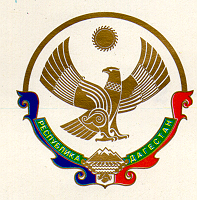 МУНИЦИПАЛЬНОЕ КАЗЕННОЕ ОБЩЕОБРАЗОВАТЕЛЬНОЕ УЧРЕЖДЕНИЕ«ЯМАНСУЙСКАЯ СРЕДНЯЯ ОБЩЕОБРАЗОВАТЕЛЬНАЯ ШКОЛА» с. ЯМАНСУ  НОВОЛАКСКОГО РАЙОНА  РЕСПУБЛИКИ ДАГЕСТАН368169                                                                         с. Ямансу                                                              тел.89282504441                                                          ПРИКАЗ30.08.2019г.			                                                          № 171                О назначении лица,  ответственного за работу   по организации обучениядетей ПДД и по профилактике  детского дорожно-транспортного травматизма	В целях недопущения фактов дорожно-транспортных происшествий среди  учащихся и активизации работы по профилактике детского дорожно-транспортного травматизма в 2019-2020  учебном году                                                      П РИ К А З Ы В А Ю:            1. Назначить  ответственными за организацию обучения детей ПДД и  профилактике  детского дорожно-транспортного травматизма   учителя ОБЖ   Саиева А.А.  и классных руководителей 1-10 классов.2. Контроль  за исполнением данного приказа возложить  на заместителя директора по воспитательной работе  Кадырову Т.Х.    Директор школы    ________        М.Э.РашаеваС приказом ознакомлена:                        Саиев.А.А.                                                                             Кадырова Т.Х.ОГРН 1020500909990                      ИНН/КПП 0524005172/052401001